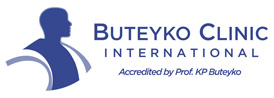 Please complete the questions below as accurately as possible so that your practitioner can assist you with your individual condition. Name: ____________________________________ Contact Number: ______________________________Parent’s name (if applicable) __________________ Email address: ________________________________Occupation: _____________________ Does it require much TALKING or PHYSICAL EXERCISE? (Circle)Please give additional details if appropriate: ___________________________________________________What condition / symptoms do you have?   1)   __________________________2) ___________________When were you first diagnosed with your condition? _________________ (years)Please state which best describes your condition: 	Sometimes have symptoms:		□	Continuous symptoms (mild):	□		Continuous Symptoms (moderate):	□	Continuous symptoms (severe):	□How often have you been admitted to hospital for asthma attacks/or other, in the past three years? ________Do you feel that deep breathing is good for you?  YES   / NOPlease circle answer: Have you completed a Sleep Study?		YES   /   NO     If yes, give approximate date: _____________Have you been prescribed a CPAP machine?  YES/ NO      		Do you currently use it?    YES / NODo you Smoke?                                                YES   / NO       		IF yes, how many cigarettes a day: ________How many glasses of pure water do you drink each day (approx.)? __________________Do you limit your intake of dairy foods?         YES   /NO        Has this helped you?        YES / NOPlease indicate √ the level of severity of any of the symptoms that you experience in list below:    1 = Mild,   2 = Moderate, 3 = SevereNijmegen QuestionnairePlease indicate √ the level of severity of any of the symptoms that you experience in list below:Please indicate any other common symptoms that you may experience: ______________________________ Please list Asthma medications you take:Preventer: ___________________________________________________ Daily Dose:____________________Reliever: ____________________________________________________ Daily Dose:____________________List any other illness you have: ________________________________ Medication:_______________________Please indicate if you have any concerns: ____________________________________________________________________________________________________________________________________________________How did you hear about this course: (Please circle)For Female participants: Please tell the practitioner if you are currently pregnant.In the event of a participant is under 18 years of age, this disclaimer must be signed by a parent or legal guardian.Do you feel stressed, anxious regarding your condition?NeverSometimesOftenVery OftenIs your nose blocked?   NeverSometimesOftenVery OftenDo you breathe through your mouth during the day?NeverSometimesOftenVery OftenDo you breathe through your mouth during the night? (Do you wake up with a dry mouth?)NeverSometimesOftenVery OftenHow many hours a week do you partake in physical exercise?Less than one hour1-2 hours2-3 hours3-4 hours4-5 hours5-6 hours6-7 hours7 or moreComplaint	123Complaint123Coughing   Excessive sweatingWheezingHigh Perceived StressExercise Induced AsthmaTummy upset / IBSFrequent ColdsAchy MusclesBreathlessness at restTirednessFrequent SighsInsomnia /Broken SleepFrequent YawningPoor ConcentrationSleep ApnoeaPanic AttacksSnoringHeadachesLower back painComplaint	Never0Rarely1Sometimes2Often3Very often4Chest Wall PainsFeeling Tense Blurred visionDizzy SpellsConfusion, losing contact with realityFast or deep breathingShortness of breath Tightness in the chest Bloated Feelings in Stomach Tingling of fingers Unable to Breathe Deeply Stiffness in fingers or armsStiffness around the mouthCold hands or feetThumping of the heartFeeling of anxietyTotal: Social MediaFriendNewspaperGP or ConsultantInternet SearchRadioHealth Care PractitionerOther: